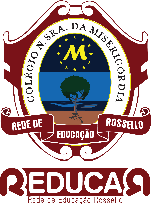 COLÉGIO NOSSA SENHORA DA MISERICÓRDIARio de Janeiro, 02 de fevereiro de 2021Links gerados para o início das Aulas onlineEnsino Fundamental II e MédioInício das Aulas:  Dia 03 de FevereiroGoogle Meet   Atenção Alunos: para o início das Aulas pedimos que provisoriamente utilizem os seus emails particulares. Avisaremos o momento de passar para o email institucional. 6° ano: https://meet.google.com/zfm-psxw-kzv7° ano: https://meet.google.com/xbj-osrt-gyv8° ano: https://meet.google.com/foj-shzt-gyk9° ano: https://meet.google.com/nrt-mwsd-wgzEnsino Médio 1°série: https://meet.google.com/nnv-suue-rtw2°série: https://meet.google.com/tqj-tnpk-fxv3°série: https://meet.google.com/ktm-motf-eag